Составьте порционное требование на пищеблок ф. № 1-84Кейс: Шкала оценки риска развития пролежней (Ватерлоу). Способы определения рисков развития пролежней: Баллы по шкале Ватерлоу суммируются, и степень риска определяется по следующим итоговым значениям:-	нет риска			            - 1-9 баллов, -	есть риск                                   - 10  баллов,-	высокая степень риска             - 15  баллов,-	очень высокая степень риска   - 20  баллов.У неподвижных пациентов оценку степени риска развития пролежней следует проводить ежедневно, даже в случае, если при первичном осмотре степень риска оценивалась в 1-9 баллов.Вывод:у пациетна есть риск развития пролежней.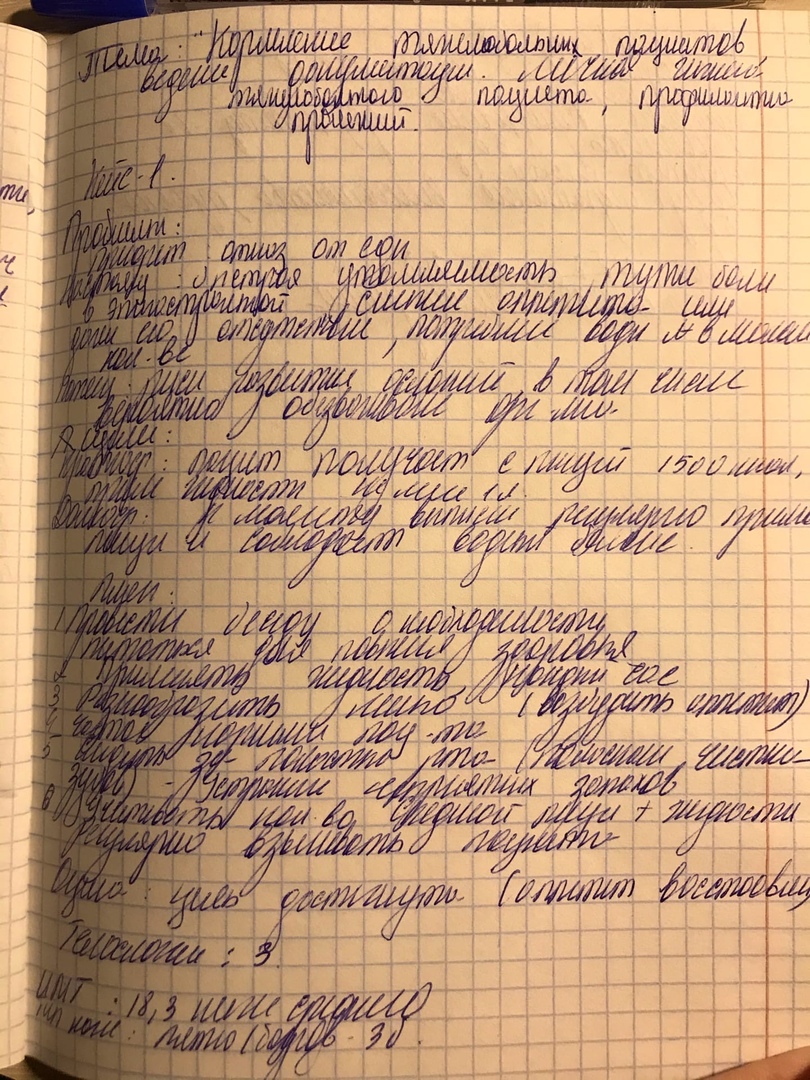 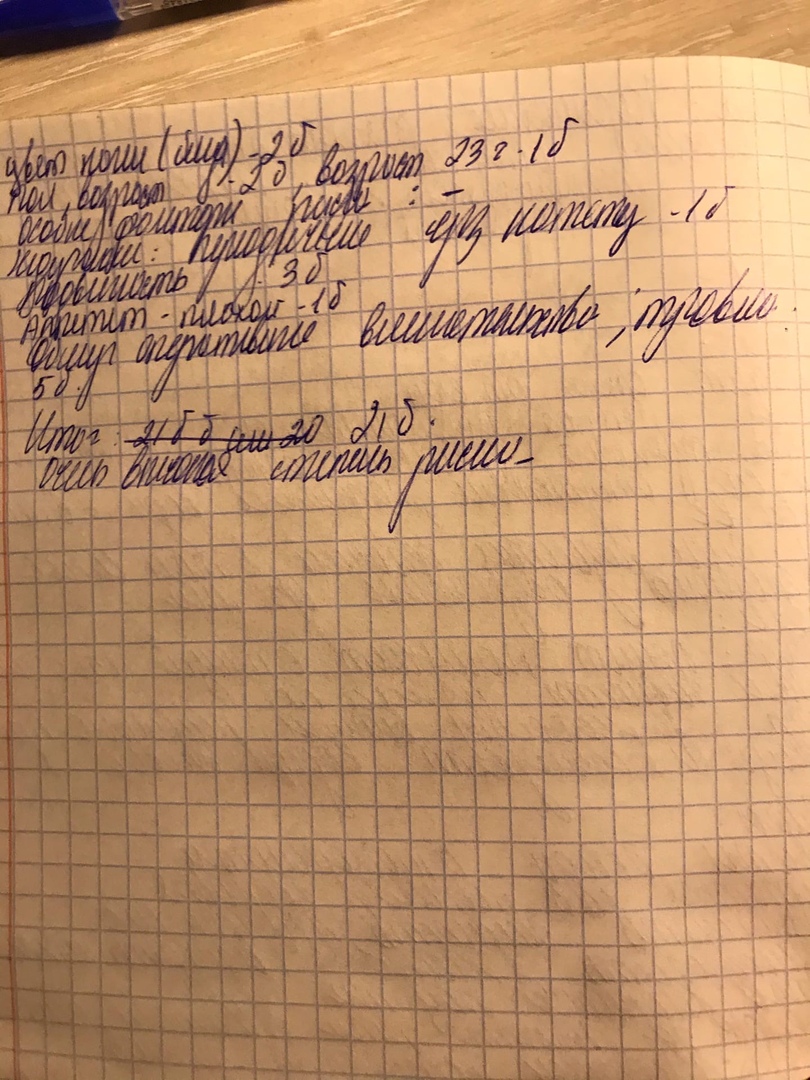 Телосложение: масса тела относительно ростабаллТип кожибаллПолВозраст,летбаллОсобые факторы рискабаллСреднееВыше среднегоОжирениеНиже среднего0123ЗдороваяПапиросная бумагаСухаяОтечнаяЛипкая (повышенная температура)Изменение цветаТрещины, пятна0111123МужскойЖенский 14-4950-6465-7475-81более 811212345Нарушение питания кожи, например,терминальная кахексияСердечная недостаточностьБолезни периферических сосудовАнемияКурение 85521НедержаниебаллПодвижностьбаллАппетитбаллНеврологические расстройствабаллПолный контроль/ через катетерПериодическоечерез катетер Недержание калаКала и мочи0123ПолнаяБеспокойный, суетливыйАпатичныйОграниченная подвижностьИнертныйПрикованный к креслу 012345СреднийПлохойПитательный зонд/ только жидкостиНе через рот / Анорексия0123например, диабет, множественный склероз, инсульт, моторные/ сенсорные, параплегия4-6Обширное оперативное вмешательство / травмаОбширное оперативное вмешательство / травмаОбширное оперативное вмешательство / травмаБаллОртопедическое – ниже пояса, позвоночник; Более 2 ч на столеОртопедическое – ниже пояса, позвоночник; Более 2 ч на столеОртопедическое – ниже пояса, позвоночник; Более 2 ч на столе55Лекарственная терапияЛекарственная терапияЛекарственная терапиябаллЦитостатические препаратыЦитостатические препаратыЦитостатические препараты4Высокие дозы стероидовВысокие дозы стероидовВысокие дозы стероидов4Противовоспалительные Противовоспалительные Противовоспалительные 4